Wolf Adventure: Council Fire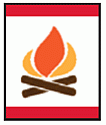 Participate in a flag ceremony, and learn how to properly care for and fold the flag.Work with your den to develop a den duty chart, and perform these tasks for one month.Do the following:Learn about the changes in your community, and create a project to show your den how the community has changed.Select one issue in your community, and present to your den your ideas for a solution to the problem.Do the following:Attend the pack committee leaders' meeting. Present ideas to the pack committee regarding your service project.Work together on a community service project.Talk to a military veteran, law enforcement officer, member of the fire department, or someone else who works for the community. Talk about his or her service to the community. After you have visited with the individual, write a short thank-you note.Do the following:Learn about the three R's of recycling: reduce, reuse, and recycle. Discover a way to do each of these at home, at school, or in your community.Make your own recycling center, or contribute to an existing one.Create a den project from recyclables for a pack meeting.Workbook for use with these requirements: PDF Format DOCX Formathttps://cubscouts.org/library/council-fire/The outing in this adventure is not a den meeting. Instead, the den will be attending a pack committee leaders’ meeting so the boys can observe the process and present their ideas for a service project.Alert the committee to include the presentation on their agenda. The committee may also ask the den to conduct either an opening or a closing for the meeting. This should be considered when practicing for the presentation.Once the committee has approved the project, the den can put it into action. The den will need to make separate arrangements for completion of the project based on the specific type of project selected.Invite a military veteran, member of the fire department, police officer, or community service worker to talk to the den (requirement 5) during Meeting 2. Also, make arrangements well in advance for shipping the military care packages the Scouts will assemble at that meeting. For assistance, contact a local military base, National Guard station, USO office, or American Legion post. The office you contact may be able to suggest items for the packages.Things Change (Requirement 3a)Give each Scout a sheet of poster board and some of the neighborhood photos to build a small collage showing changes in their community through the years.Prepare for Presentation to Pack Committee LeadersPractice presenting the service project the den has selected to the pack committee leaders. You could offer a skit written by the boys, a digital slide presentation, or a simple oral proposal.Water FieldPlay this team-building game. (Remember that Scouting is a safe haven for everybody; no one should be forced to play a game if he doesn’t feel physically or emotionally comfortable with it.)Divide the Scouts into two teams. One at a time, a boy from each team walks across a “water field” (water balloons scattered around the backyard or a grassy area) with his eyes closed or wearing a blindfold. The team to get the most players across the field without getting wet wins. Other players can direct their teammates by shouting instructions to avoid the water (e.g., “two steps to the right”). Note: Before playing this game, make sure there are no latex allergies in the den.Den YellShare the three “R’s” of recycling—reduce, reuse, and recycle—and have the boys create a den yell using those three words. Two examples: “We don’t want to lose. So recycle, reduce, reuse!” “Help our earth not get the blues. Recycle, reduce, reuse!”Military or Community Service Member Visit (Requirement 5)Introduce the visitor to the den.Discuss the role of the military in defending our country. Mention each branch of the U.S. services:
— Air Force (protecting our country from the air, usually from bases on land)
— Army (occupational infantry forces that move in after the assault forces)
— Coast Guard (protecting U.S. coasts)
— Marines (mobile assault infantry)
— Navy (protecting our country from the ocean or the air, usually based on ships)Guide the Scouts in asking questions related to the ways that community service workers such as your visitor help those in their communities.Present the visitor with the prepared thank-you card from the Scouts.Recycled Art Project (Requirement 6c) IMAGENHave the boys create a project using the items they brought from home. This can be a picture, sculpture, or something that has moving parts. When they finish, they can name the project.Make sure that none of the objects brought in by the boys are hazardous or unsanitary, and remind them that the completed project will be displayed at the next pack meeting, so it must be easy to transport.Perpetual MotionPlay this team-building game. (Remember that Scouting is a safe haven for everybody; no one should be forced to play a game if he doesn’t feel physically or emotionally comfortable with it.)Scouts sit in a circle on a large playing area with a smooth surface. Give each Scout a number, and put a flying disc or pie tin in the center of the circle. The first player walks to the disc, turns it on its edge and spins it like a coin. Returning to sit, he calls out the number of another player who must reach the disc before it stops spinning, give it another spin, and call another player’s number before sitting down. The object of the game is to keep the disc spinning as long as possible.Community Service Proposal PresentationAs prepared, have Scouts present ideas and materials in support of their selected community service project to the committee. Scouts should be prepared to answer questions about their choice and how they will carry out the project.Tug of WarPlay this team-building game. (Remember that Scouting is a safe haven for everybody; no one should be forced to play a game if he doesn’t feel physically or emotionally comfortable with it.)Place the long rope in the center of the playing field and divide the boys into two teams, standing single file on either end of the rope. On the “Go” signal, each team tries to pull the other across a center line. After one team wins, have the Scouts play again without looking at each other as they pull. Does this change make a difference in the outcome and how they work together as teams?Ideas for Adventure Requirements: http://www.boyscouttrail.com/cub-scouts/wolf-council-fire-adventure.phpThe key concept to get across when handling the flag is to show respect. There are multitudes of ceremonies available, but few 'rules' regarding the U.S. flag.Use Wolf Den Job ChartChanges can be good or bad. Some changes can use encouragement while others need correction. Each scout should come up with his own project idea, but the entire den should choose a single project to present to the pack committee.This project can take a few months from first idea to completion. Communicate with the committee chair to arrange a time for the den to visit and present their project idea. - this may take a couple of months lead time. Then, the actual planning and execution of the project will take even longer.Invite a community servant to your den meeting or arrange a den visit to his/her place of work. Other roles include park ranger, government official, paramedic, or food shelf manager.At your pack leader meetings, remember to discuss what projects, skits, songs, ... each den plans to bring to upcoming pack meetings so the CUbmaster is aware.Den Meeting Ideas for Council Fire Adventure: Try some of these flag ceremonies: #1, #2, #3, #4.Review U.S. flag knowledge with the Flag Test.Consider doing a Flag Retirement project.Sing Grand Old Flag song.Tell Ragged Old Flag minute, or watch the video.Sing the litter, trash, and pollution verses of I've Been Working On the Railroad song.Find Project Ideas or get ideas from Recent Eagle projects.Play some Conservation games.If you have a police officer with a good sense of humor visit your den meeting, s/he might enjoy this skit or this one. If it's a firefighter, you might share this joke.Tell Disneyland Garbage minute to the den.Play Newspaper Basketball game.Perform Talking Trash skitDen Job Charthttp://scoutermom.com/cubscout/wolf-adventure-council-fire/Cub Scouts love to help out at den meetings! A den job chart will help you spread the jobs around. Ideally each member of your den would have at least one job at every meeting.